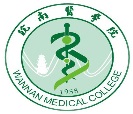 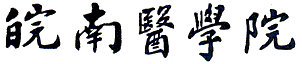 皖南医学院建校60周年发展大会邀请函回  执  单单位名称人  员姓  名性  别职  务联系电话E-mail嘉  宾随行人员随行人员联 系 人交通住宿需 求传    真： 0553-3932589电子邮箱：xq60@wnmc.edu.cn传真联系人：牛  敏 0553-3932658，13855312289传真联系人：牛  敏 0553-3932658，13855312289会务联系人：黄顺国 0553-3932595，13655534899会务联系人：黄顺国 0553-3932595，13655534899通讯地址：中国安徽省芜湖市弋江区文昌西路22号皖南医学院   邮编：241000通讯地址：中国安徽省芜湖市弋江区文昌西路22号皖南医学院   邮编：241000